La tête hauteJE TRAVAILLE SUR L’AFFICHEObserve l’affiche du film et réponds aux questions.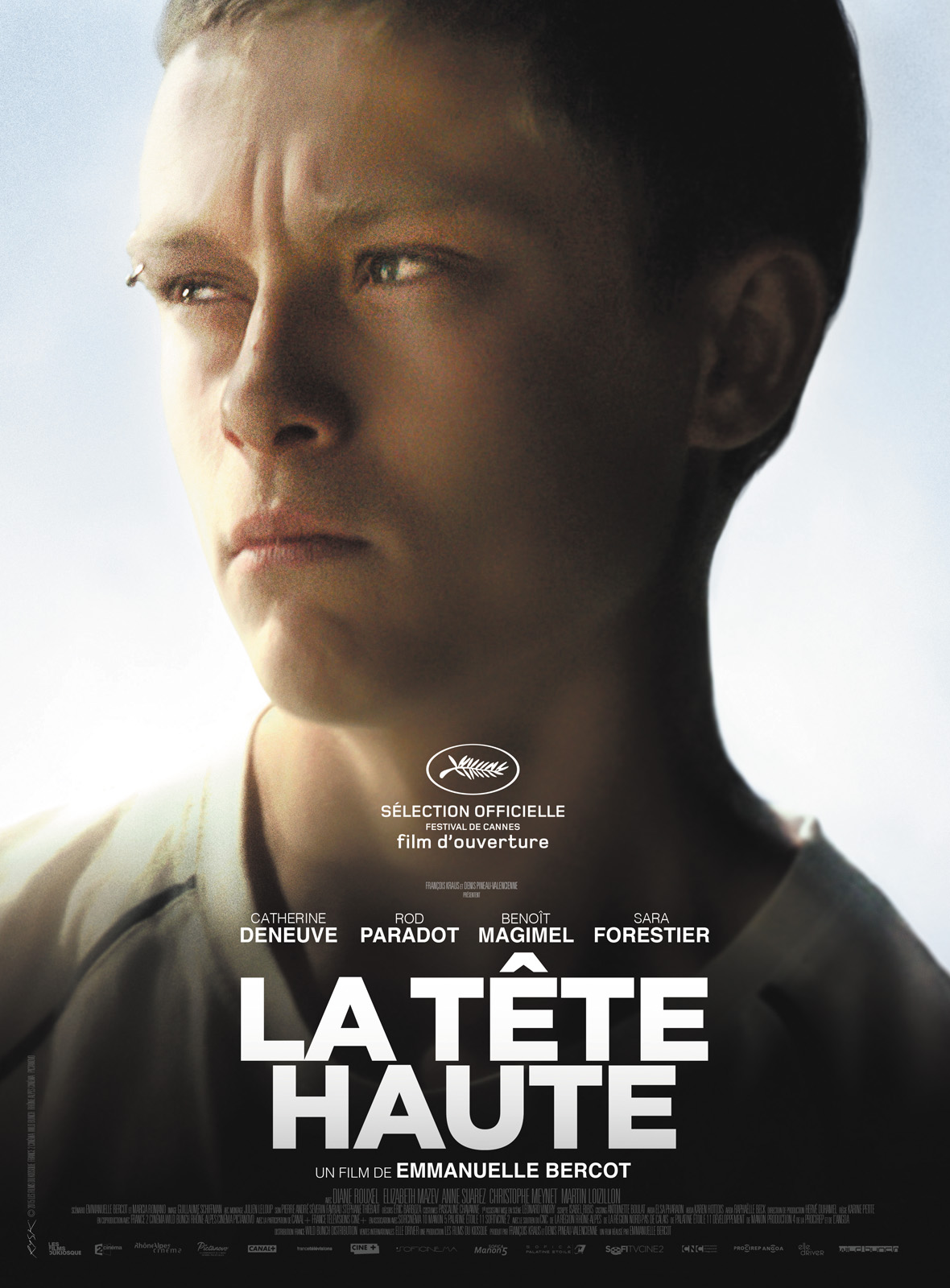 Décris le garçon que tu vois sur l’affiche.……………………………………………………………………………………………………………………………………………………………………………………………………………………D’après toi, que veut dire le titre du film ?……………………………………………………………………………………………………………………………………………………………………………………………………………………JE COMPRENDS UNE BANDE ANNONCERegarde la bande annonce du film une première fois sans le son : https://www.youtube.com/watch?v=wGHQuRnoU8EQue t’inspire la bande annonce ? Fais une liste de mots.…………………………………………………………………………………………………………………………………………………………………………………………………………………………………………………………………………………………………………………………………………………………………………………………………………………………………………Complète ta liste avec ton voisin.Associe le bon métier aux personnages du film.JE PARLE DE LA VIE D’UN PERSONNAGERegarde la bande-annonce une deuxième fois avec le son. Imagine ce qu’il va se passer dans la vie de Malony et discute avec ton voisin. Utilise le futur proche.Après avoir vu le film au cinéma avec ta classe, vérifie tes hypothèses. Maintenant que tu as vu le film, comment comprends-tu le titre du film ?………………………………………………………………………………………………………………………………………………………………………………………………………………………………………………………………………………………………………………………………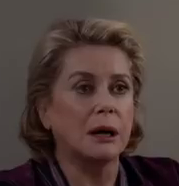 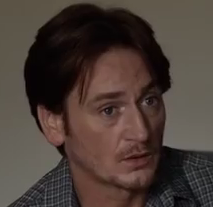 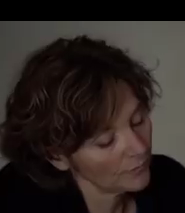 A - La juge pour enfantsB - L’éducateurC - La professeurABCCette personne aide des personnes en difficulté. ABCElle forme des jeunes à un métier ou une famille de métiers.ABCCette personne représente la loi et peut retirer un enfant à sa famille ou envoyer un adolescent en prison.